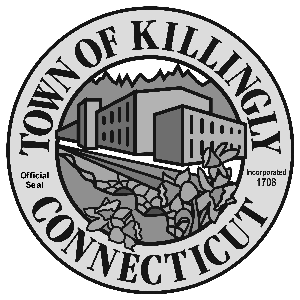    TOWN MANAGER’S OFFICE                                    	  172 Main Street, Killingly, CT  06239                                             Tel:  860-779-5335     Fax:  860-779-5382                    TOWN OF KILLINGLYFISCAL SUB-COMMITTEE MEETINGJanuary 19, 20167:00 p.m.Room 102, 1st floorKillingly Town Hall172 Main Street, Killingly, CT                                     Council Members:Ed GrandelskiKevin IdeGail Pratt Oakley      David Griffiths, Alt.AgendaCall To Order – Town ManagerElection of Officers3.	Citizens Participation4.	Adoption of Minutes of Previous Meeting:  November 24, 20155.	Unfinished Business6.	New Business:Setting monthly meeting day (time)Discuss accepting a Security Grant for school buildings.  As well as a resolution appropriating $88,095 from Fund Balance to the Security Upgrades Capital Project in required matching funds to said capital project.Discuss a resolution to authorize the replacement of the macerator at the WPCA plant using the Capital Non-Recurring account funds dedicated to this equipment.Discuss designating the Fiscal Sub-Committee of the Town Council to be the Trust Fund Committee for several Library TrustsDiscuss a resolution that would authorize the Revenue Collector to waive refunds that are under $5.00.	7.	Other8.	Adjournment 